3GPP TSG SA WG4 #112e	S4-210156E-meeting, 1st – 10th February 2021                                         	=====  CHANGE  =====2	ReferencesThe following documents contain provisions which, through reference in this text, constitute provisions of the present document.-	References are either specific (identified by date of publication, edition number, version number, etc.) or non-specific.-	For a specific reference, subsequent revisions do not apply.-	For a non-specific reference, the latest version applies. In the case of a reference to a 3GPP document (including a GSM document), a non-specific reference implicitly refers to the latest version of that document in the same Release as the present document.[1]	3GPP TR 21.905: "Vocabulary for 3GPP Specifications".[2]	3GPP TS 26.501: " 5G Media Streaming (5GMS); General description and architecture".[3]	3GPP TS 26.511: "5G Media Streaming (5GMS); Profiles, codecs and formats".[4]	3GPP TS 26.512: "5G Media Streaming (5GMS); Protocols".[x1]	https://httparchive.org/reports/state-of-the-web[x2]	https://quic.netray.io/stats.html =====  CHANGE  =====5	Key Topics5.1	Introduction5.9	Traffic Identification5.9.1	DescriptionTraffic Identification: For different features within the 5G Media Streaming Architecture, it is necessary for the 5G System to identify the traffic flows. Multimedia streaming applications might not be able to uniquely identify the 5-Tuple of the streaming session, since the 5-Tuples are often changing. This is due to factors such as load balancing, CDN distribution, multiple concurrent requests for different types of resources, etc. This study will address how to properly configure the 5G System to enable efficient detection of application flows (service data flows) e.g. for event reporting, and QoS profile usage, etc.5.9.2	Collaboration ScenariosThe most important collaboration scenarios for traffic identification are depicted below. Due to privacy concerns, the content hosting is provided by the Application Provider in an external data network. However, the 5GMSd Application Provider leverages the network features either via a 5GMSd AF in the trusted data network or via a 5GMSd AF in the external data network.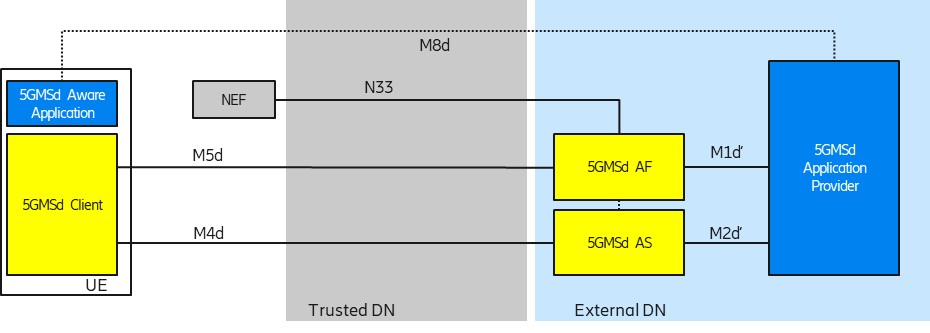 Figure 5.9.2-1: Collaboration 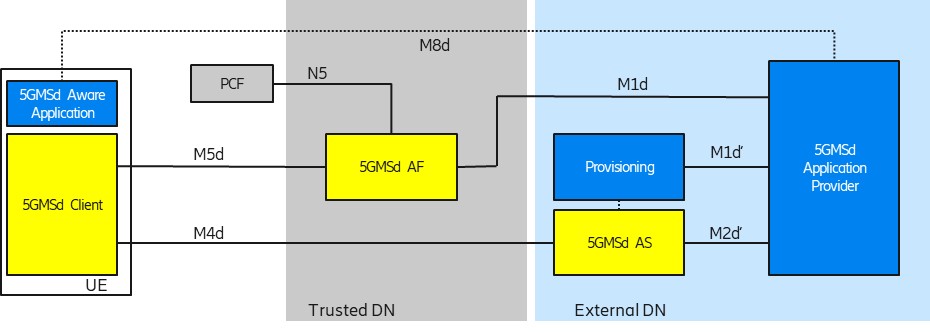 Figure 5.9.2-2: Collaboration In order to use flowbased network features (such as different QoS classes or different charging policies), the 5G System needs to detect the  traffic. The 5G System uses socalled Packet Detection Rules (PDRs) in the UPF to detect the traffic. The PDRs are created based on Service Data Flow Templates. The Service Data Flow Templates are provided by the 5GMSd AF.5.9.3	Status and usage of Web ProtocolsThe site HTTPArchive.org [x1] offers some  into the HTTP ersion . The Report “State of the Web” contains statistics  TCP connections per page and HTTP2 equests over a time period. The site crawls millions of URLs every month. The URLs are taken from the Chrome User Experience Report.Currently, around 70% of website support HTTP2. Unfortunately, the site does not show statistics for video usage.The site quic.netray.io [x2] offers some insights into the HTTP3  QUIC takeup.5.9.4	M4d rotocol sageMPEGDASH  used by many Application Providers on the M4d Interface. MPEGDASH defines the manifest format and also the segment format. MPEGDASH allows several ways to use the HTTP transport, depending on the DASH Profile.For traffic identification, the  of the transport protocol (TCP or UDP) on M4d is essential, since the transport protocol needs to be described  the Service Data Flow Template. HTTP1.1 and HTTP2 use TCP transport. HTTP3 uses UDP transport. Further, HTTP1.1. often leverages multiple TCP connections simultaneously, while HTTP2 and HTTP3 allow more efficient reuse of the transport.Editor’s Note: It is currently unclear how to document the results of the transport connection usage study.Within a small study, the transport protocol usage of three major videoondemand providers re studied, namely YouTube, Netlix and Amazon. The study leveraged browserbased DASH players, using Chrome and Firefox . The intention s to get more insights into HTTP usage.Accessing YouTube with Chrome e found that YouTube in a Chrome Browser uses MPEGDASH with HTTP3 transport. Several YouTube clips were selected, and HTTP3 was consistently used for media segments and other content. Detailed investigations showed that only a single HTTP3 connection was established to the server.Accessing Amazon Prime with Chrome e found that Amazon Prime uses MPEGDASH. For some movies, HTTP2 is used for all content (incl media segments) ome other movies used HTTP1.1 for media segments and H2 for nonmedia segments. It is not clear on which bass .Accessing Netlix with Firefox e found that Netlix uses MPEGDASH with HTTP1.1. Some objects  images are fetched using H2.Accessing YouTube with Fireox e found that Youube uses MPEGDASH with HTTP1.1. Non-ideo transactions use HTTP2.5.9.	Potential open issuesEditor’s Note: Identify the issues that need to be solved.5.9.	Candidate SolutionsEditor’s Note: Provide candidate solutions (including call flows) for each of the identified issues.CR-Form-v12.0CR-Form-v12.0CR-Form-v12.0CR-Form-v12.0CR-Form-v12.0CR-Form-v12.0CR-Form-v12.0CR-Form-v12.0CR-Form-v12.0Pseudo CHANGE REQUESTPseudo CHANGE REQUESTPseudo CHANGE REQUESTPseudo CHANGE REQUESTPseudo CHANGE REQUESTPseudo CHANGE REQUESTPseudo CHANGE REQUESTPseudo CHANGE REQUESTPseudo CHANGE REQUEST26.804CR<CR#>rev-Current version:0.0.0For HELP on using this form: comprehensive instructions can be found at 
http://www.3gpp.org/Change-Requests.For HELP on using this form: comprehensive instructions can be found at 
http://www.3gpp.org/Change-Requests.For HELP on using this form: comprehensive instructions can be found at 
http://www.3gpp.org/Change-Requests.For HELP on using this form: comprehensive instructions can be found at 
http://www.3gpp.org/Change-Requests.For HELP on using this form: comprehensive instructions can be found at 
http://www.3gpp.org/Change-Requests.For HELP on using this form: comprehensive instructions can be found at 
http://www.3gpp.org/Change-Requests.For HELP on using this form: comprehensive instructions can be found at 
http://www.3gpp.org/Change-Requests.For HELP on using this form: comprehensive instructions can be found at 
http://www.3gpp.org/Change-Requests.For HELP on using this form: comprehensive instructions can be found at 
http://www.3gpp.org/Change-Requests.Proposed change affects:UICC appsMEXRadio Access NetworkCore NetworkXTitle:	Discussion on Traffic IdentificationDiscussion on Traffic IdentificationDiscussion on Traffic IdentificationDiscussion on Traffic IdentificationDiscussion on Traffic IdentificationDiscussion on Traffic IdentificationDiscussion on Traffic IdentificationDiscussion on Traffic IdentificationDiscussion on Traffic IdentificationDiscussion on Traffic IdentificationSource to WG:  Ericsson LM  Ericsson LM  Ericsson LM  Ericsson LM  Ericsson LM  Ericsson LM  Ericsson LM  Ericsson LM  Ericsson LM  Ericsson LMSource to TSG:SA4SA4SA4SA4SA4SA4SA4SA4SA4SA4Work item code:FS_5GMS_EXTFS_5GMS_EXTFS_5GMS_EXTFS_5GMS_EXTFS_5GMS_EXTDate:Date:Date:2021-01-25Category:-Release:Release:Release:Rel-17Use one of the following categories:
F  (correction)
A  (mirror corresponding to a change in an earlier release)
B  (addition of feature), 
C  (functional modification of feature)
D  (editorial modification)Detailed explanations of the above categories can
be found in 3GPP TR 21.900.Use one of the following categories:
F  (correction)
A  (mirror corresponding to a change in an earlier release)
B  (addition of feature), 
C  (functional modification of feature)
D  (editorial modification)Detailed explanations of the above categories can
be found in 3GPP TR 21.900.Use one of the following categories:
F  (correction)
A  (mirror corresponding to a change in an earlier release)
B  (addition of feature), 
C  (functional modification of feature)
D  (editorial modification)Detailed explanations of the above categories can
be found in 3GPP TR 21.900.Use one of the following categories:
F  (correction)
A  (mirror corresponding to a change in an earlier release)
B  (addition of feature), 
C  (functional modification of feature)
D  (editorial modification)Detailed explanations of the above categories can
be found in 3GPP TR 21.900.Use one of the following categories:
F  (correction)
A  (mirror corresponding to a change in an earlier release)
B  (addition of feature), 
C  (functional modification of feature)
D  (editorial modification)Detailed explanations of the above categories can
be found in 3GPP TR 21.900.Use one of the following categories:
F  (correction)
A  (mirror corresponding to a change in an earlier release)
B  (addition of feature), 
C  (functional modification of feature)
D  (editorial modification)Detailed explanations of the above categories can
be found in 3GPP TR 21.900.Use one of the following categories:
F  (correction)
A  (mirror corresponding to a change in an earlier release)
B  (addition of feature), 
C  (functional modification of feature)
D  (editorial modification)Detailed explanations of the above categories can
be found in 3GPP TR 21.900.Use one of the following categories:
F  (correction)
A  (mirror corresponding to a change in an earlier release)
B  (addition of feature), 
C  (functional modification of feature)
D  (editorial modification)Detailed explanations of the above categories can
be found in 3GPP TR 21.900.Use one of the following releases:
Rel-8	(Release 8)
Rel-9	(Release 9)
Rel-10	(Release 10)
Rel-11	(Release 11)
Rel-12	(Release 12)
Rel-13	(Release 13)
Rel-14	(Release 14)
Rel-15	(Release 15)
Rel-16	(Release 16)Use one of the following releases:
Rel-8	(Release 8)
Rel-9	(Release 9)
Rel-10	(Release 10)
Rel-11	(Release 11)
Rel-12	(Release 12)
Rel-13	(Release 13)
Rel-14	(Release 14)
Rel-15	(Release 15)
Rel-16	(Release 16)Reason for change:Reason for change:The study item description identifes the key topic Traffic Identification and this is a first proposalThe study item description identifes the key topic Traffic Identification and this is a first proposalThe study item description identifes the key topic Traffic Identification and this is a first proposalThe study item description identifes the key topic Traffic Identification and this is a first proposalThe study item description identifes the key topic Traffic Identification and this is a first proposalThe study item description identifes the key topic Traffic Identification and this is a first proposalThe study item description identifes the key topic Traffic Identification and this is a first proposalThe study item description identifes the key topic Traffic Identification and this is a first proposalThe study item description identifes the key topic Traffic Identification and this is a first proposalSummary of change:Summary of change:This pCR starts identifying important collaboration models and start reviewing existing protocols.This pCR starts identifying important collaboration models and start reviewing existing protocols.This pCR starts identifying important collaboration models and start reviewing existing protocols.This pCR starts identifying important collaboration models and start reviewing existing protocols.This pCR starts identifying important collaboration models and start reviewing existing protocols.This pCR starts identifying important collaboration models and start reviewing existing protocols.This pCR starts identifying important collaboration models and start reviewing existing protocols.This pCR starts identifying important collaboration models and start reviewing existing protocols.This pCR starts identifying important collaboration models and start reviewing existing protocols.Consequences if not approved:Consequences if not approved:Clauses affected:Clauses affected:YNOther specsOther specsX Other core specifications	 Other core specifications	 Other core specifications	 Other core specifications	TS/TR ... CR ... TS/TR ... CR ... TS/TR ... CR ... affected:affected:X Test specifications Test specifications Test specifications Test specificationsTS/TR ... CR ... TS/TR ... CR ... TS/TR ... CR ... (show related CRs)(show related CRs)X O&M Specifications O&M Specifications O&M Specifications O&M SpecificationsTS/TR ... CR ... TS/TR ... CR ... TS/TR ... CR ... Other comments:Other comments:56 56 This CR's revision history:This CR's revision history: